So far, you’ve written code for applications that calculate the 
area of rectangles and circles. 
These are two-dimensional shapes, which is why the areas are measured in square units, such as square centimetres (cm2). When you start to work with 3-D objects, such as prisms and cylinders, you can visualize creating an object by stacking copies of the base in layers that are each 1 unit tall until you reach the height.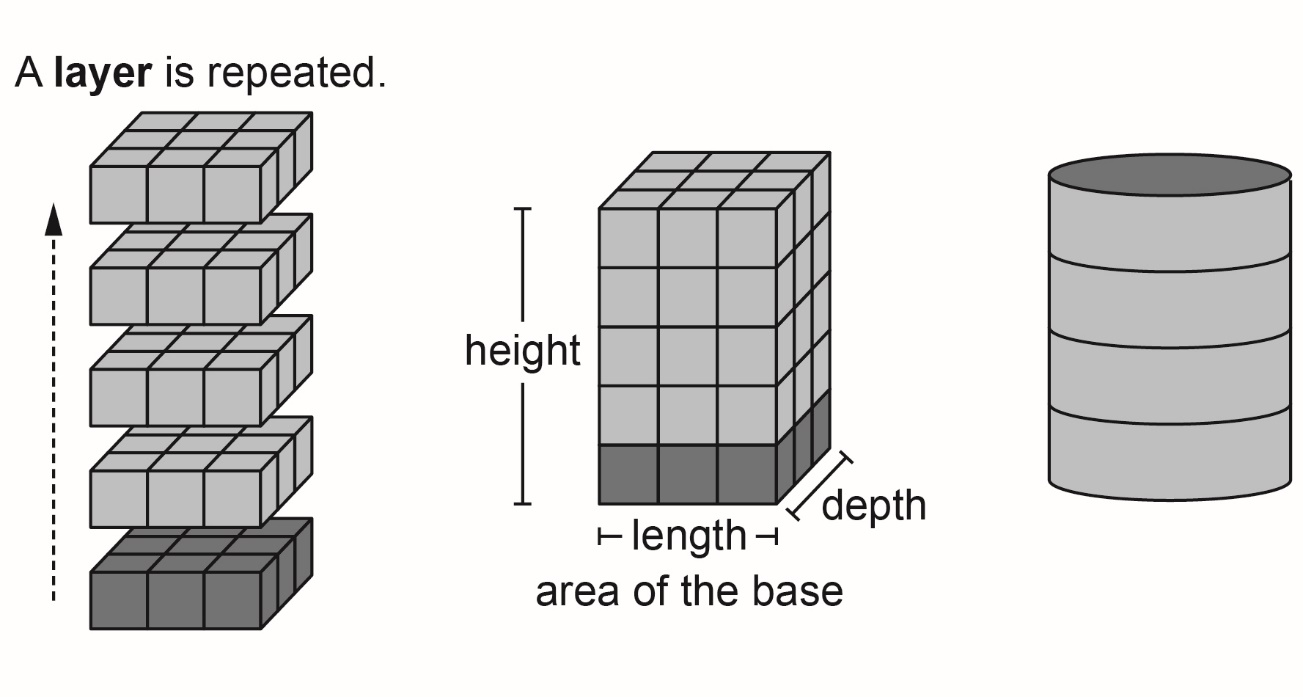 From the diagrams, you can see that the volume of each object 
is equal to the area of the base multiplied by the height. 
volume = base area  height
Because you are multiplying three dimensions (the base length, base width, and height), volumes are measured in cubic units, such as cubic centimetres (cm3).Part 1: Calculating the Volume of a Rectangular Prism 
When the base of a prism is a rectangle, 
we call it a rectangular prism. 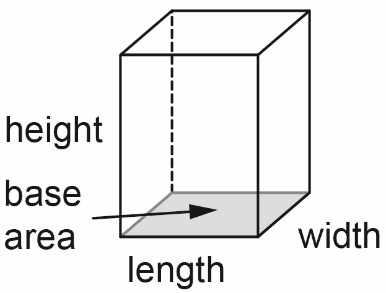 In code, the formula for the area of a 
rectangular prism is: volume = baseArea * heightHere’s a link to the application you created in Scratch that uses subprograms to calculate the area of a rectangle. https://scratch.mit.edu/projects/805451173/editor/You will modify the application by adding a volume calculation. 
Go to the link and alter the code, based on the pseudocode provided on the following page. The dimensions of the rectangle that the user enters now represent the dimensions of the base of a rectangular prism. You will need to add blocks to the obtainInput subprogram to ask the user to enter a height as well.Notice in the pseudocode, the variable called area in the rectangle application is renamed baseArea. To rename a variable, right click on the variable name under Variables and select Rename variable and enter the new name.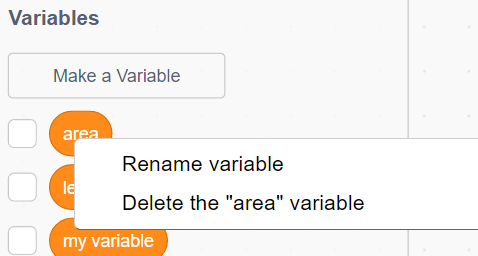 Pseudocode: Calculating the Volume of a Rectangular PrismObtain Input SubprogramCalculate Base Area SubprogramCalculate Volume SubprogramOutput Info SubprogramMain ProgramYour main program should look like this when completed:
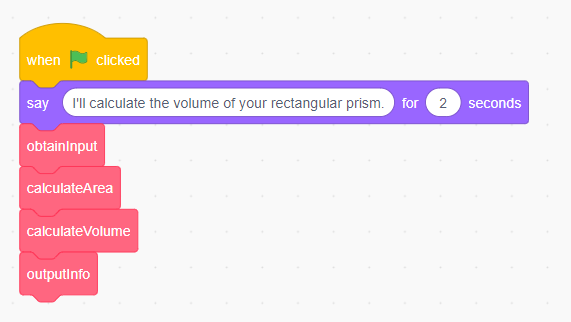 1.	 Try out your application by using it to determine the volume     of a rectangular prism with each set of dimensions.     The first one can be calculated mentally and serves as a way     to check whether your code is correct.	 a) length: 10 cm, width: 10 cm, height: 10 cm	 b) length: 25 cm, width: 17 cm, height: 8 cm    c) length: 125 cm, width: 64 cm, height: 32 cmPart 2: Calculating the Volume of a Cylinder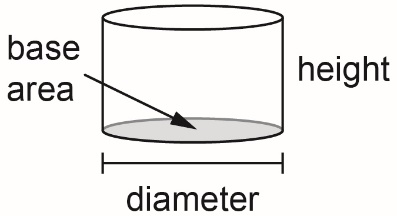 Here is an image of the completed Scratch 
code for an application to calculate the volume 
of a cylinder: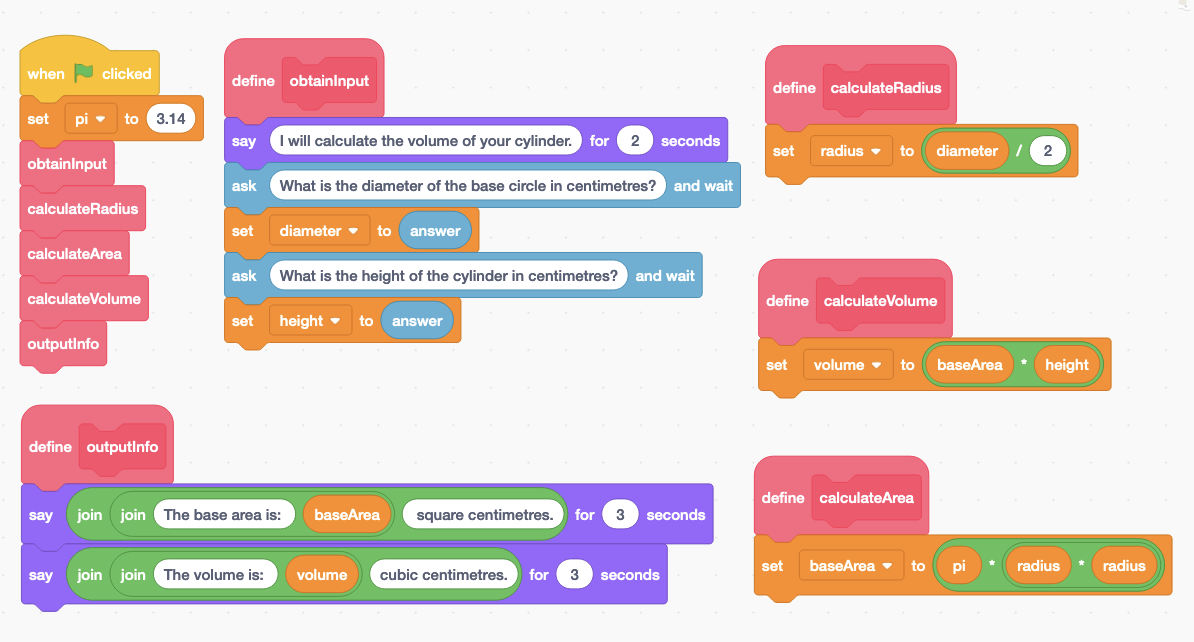 1. Pseudocode for this application is provided here and on the 
    next page but some parts are missing. 
    Fill in the blanks to complete the missing parts. Obtain Input Subprogram Calculate Radius Subprogram Calculate Base Area Subprogram Calculate Volume Subprogram Output Info Subprogram Main Program2.	 Here is a link to the completed application for calculating 
 the volume of a cylinder in Scratch.
 https://scratch.mit.edu/projects/805563755/editor/ Use the application to determine the volume of a cylinder 
 with each set of dimensions. 	 a) diameter: 20 cm, height: 10 cm		 b) diameter: 34 cm, height: 50 cm    c) diameter: 120 cm, height: 88 cm	
Additional ChallengeWrite code for an application to calculate the volume of 
a triangular prism. 
You might find it helpful to begin by writing pseudocode. 
As you plan your code, think about what information you 
need to determine the area of the base triangle.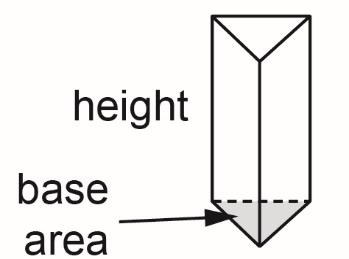 subprogram obtainInputoutput “Enter the base length of the prism in centimetres:”	length = user inputoutput “Enter the base width of the prism in centimetres:”width = user inputoutput “Enter the height of the prism in centimetres:”height = user inputsubprogram calculateArea	baseArea = length * widthsubprogram calculateVolume	volume = baseArea * heightsubprogram outputInfooutput “The base area is  “, baseArea, “ square centimetres.”output “The volume is “, volume, “ cubic centimetres.”output “I'll calculate the volume of your rectangular prism.”run obtainInput subprogramrun calculateArea subprogramrun calculateVolume subprogramrun outputInfo subprogramsubprogram obtainInputoutput “What is the diameter of the base circle in
  centimetres?”	diameter = user inputoutput “What is the height of the cylinder in  centimetres?”height = user inputsubprogram calculateRadius	radius = diameter/2subprogram calculateArea	baseArea = pi * radius * radiussubprogram calculateVolume	__________________________subprogram outputInfooutput “The area is  “, baseArea, “ square centimetres.”output “_________________________________________”pi = 3.14output “I'll calculate the volume of your cylinder.”run _____________ subprogramrun _____________ subprogramrun _____________ subprogramrun _____________ subprogramrun _____________ subprogram